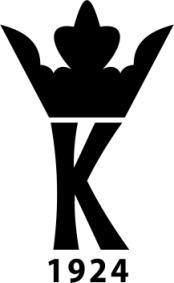 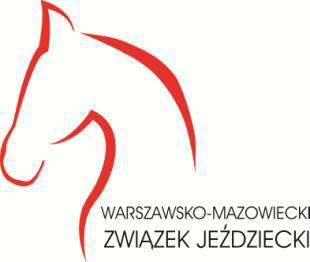 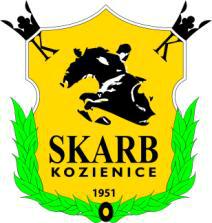 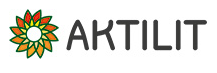 PropozycjeZAWODY REGIONALNE I TOWARZYSKIEW SKOKACH PRZEZ PRZESZKODY 11-12.08.2018Enea Jumping Show2018
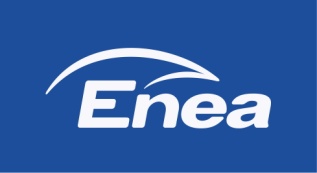 I. Organizatorzy: STADNINA KONI KOZIENICE, KJ SKARB KOZIENICEUL. WIŚLANA 12, 
   		      26-900 KOZIENICETermin i miejsce zawodów: 11-12.08.2018r. Stadnina Koni Kozienice ul. Wiślana 12,26-900 Kozienice.Warunki techniczne: plac konkursowy wym. 100x40 podłoże kwarcowe, rozprężania wym.50x25-podłoże kwarcoweIII. Komisja sędziowska:Sędzia główny zawodów- Oskar SzrajerSędzia WZJ- Lidia ChomentowskaSędzia – Lena DenkiewiczKomisarz zawodów- Dagmara SzrajerSędzia stylu – Oskar SzrajerGospodarz toru – Bartosz SkrzypczykLekarz weterynarii – Anna MurawskaDyrektor zawodów – Sebastian GrzeszczykIV. Uczestnicy: kluby i sekcje zrzeszone w W/OZJ, PZJ oraz zawodnicy niezrzeszeni.V. Zgłoszenia prosimy przesyłać poprzez formularz zamieszczony na stronie www.zawdykonne.com,
do dn.09.08.2018r.(czwartek) do godz:18:00 (po tym terminie formularz zostanie wyłączony)	
Informacje: Sebastian Grzeszczyk Tel.538-591-949Obowiązkowo należy podać w uwagach informację, gdy kuce maja mieć		zmienioną odległość w szeregu.	
W konkursach towarzyskich zawodników obowiązują aktualne badania lekarskie 
od lekarza sportowego i ubezpieczenieVI. Program zawodów:11.08.2018 sobota rozpoczęcie godz.9:00kon. nr 1–towarzyski LL wys. do 60 cm, dokładności (art.238.1.1)kon. nr 2 - towarzyski  LL wys. do 80 cm z trafieniem w normę czasu (zał.S1reg.B)kon. nr 3 - towarzyski kl. LL wys. do 90 cm, zwykły (art.238.2.1)kon. nr 4 –kl. L wys.100 cm,dwufazowy zwykły, zwykły (art.274.5.3)kon. nr 5 – kl. P wys.110 cm, zwykły (art.238.2.1)kon. nr 6 – kl. N wys.120 cm, dwufazowy zwykły, zwykły (art.274.5.3)kon. nr 7 – kl. C wys.130 cm, zwykły (art.238.2.1)przy minimum 5 zgłoszonych koniach.12.08.2018 niedziela rozpoczęcie godz. 9:00 kon. nr 8- towarzyski LL wys. do 60 cm, dokładności (art.238.1.1)kon.nr 9 - towarzyski kl. LL wys. do 80 cm, zwykły (art.238.2.1)kon. nr 10 - towarzyski kl. LL 90 cm zwykły (art.238.2.1)kon. nr 11-  kl. L wys.100 cm, zwykły (art.238.2.1)kon. nr 12 - kl. L wys. 100 cm , (z oceną stylu jeźdźca) egzamin licencyjny
kon. nr 13– kl. P wys. 110cm, o wzrastającym stopniu trudności z jokerem(art.269.5)kon. nr 14 – kl. N wys. 120 cm, zwykły (art.238.2.1)kon. nr 15 – kl. C wys.130 cm, zwykły z rozgrywką(238.2.2)przy minimum 5 zgłoszonych koniach.VII.Przegląd dokumentów zawodników i koni odbędzie się w Biurze Zawodów w dn. 11.08.2018r.od godz. 8:00, jednocześnie pobierane będą opłaty organizacyjne.VIII. Organizator zapewnia nagrody rzeczowe, puchary i flot dla koni oraz nagrody pieniężne.Pula nagród pieniężnych 6.000 zł. i rzeczowych 3.000 zł.Konkurs:Organizator zastrzega sobie prawo ograniczenia liczby wypłacanych nagród pieniężnych przy małej ilości startujących koni.do 4 przejazdów - płatne jedno miejsceod 5 do 8 przejazdów –płatne miejsca 1-2od 9 do 12 przejazdów – płatne miejsca 1-3Nagrody zgodnie z przepisami PZJ.IX. Opłata organizacyjna 90zł za jeden dzień, 140zł za dwa dni od konia startującego w zawodach. Opłata za boks 100zł jeden dzień, 160zł dwa dni (boksy z poidłami i karmidłami w stajniach). Zakwaterowanie koni –boksy murowane (ilość boksów ograniczona) boksy otwarte od dnia 10.08.2018, od godz. 15.00. Opłaty za boks należy wpłacać przelewem na konto: KJ Skarb Kozienice, Bank Pekao s.a. nr 21 1240 5862 1111 0000 5102 1333 . Dowód wpłaty wraz z imieniem konia należy przesłać na maila:sebastian.kjskarb@op.pl. Koniom, za które nie została przelana opłata nie gwarantujemy boksów.  Organizator zapewnia pierwszą podściółkę. Na terenie ośrodka istnieje możliwość nabycia kostek siana,kostka –siano 5 zł i słoma 3 zł, podłączenie do prądu- 50zł ( prosimy o informacje w zgłoszeniu).Startowe:konkursy kl. L (4,10) – 10 złkonkurs kl. L (12) licencyjny – 20złkonkursy kl. P (5,13)– 20 złkonkursy kl. N (6,14) – 30 złkonkurs kl. C (7,15) – 40 złX. Zawody będą rozgrywane zgodnie z aktualnymi przepisami PZJ.Do startu dopuszczeni będą zawodnicy i konie spełniający wymogi wynikające z aktualnych przepisów PZJ.XI. Konie obowiązuje paszport z aktualnymi szczepieniami. Zawodników niepełnoletnich obowiązuje pisemna zgoda rodziców lub prawnych opiekunów na start w zawodach.XIV. Wstęp do stajni: szefowie ekip, trenerzy, zawodnicy, luzacy, właściciele koniXV. Organizator nie ponosi żadnej odpowiedzialności w razie wypadków i zachorowań zawodników, luzaków i koni, jak również w przypadku kradzieży, zniszczeń, pożarów i innych zdarzeń losowych.XVI. Rezerwacja miejsc noclegowych we własnym zakresie- Hotel ENERGETYK ul. Warszawska 20,26-900 Kozienice, Tel 48 614 32 11 (300 metrów od stajni)XVII. Organizator zastrzega sobie prawodo ewentualnych zmian w programie zawodów.XVIII. Wczasie trwania zawodów będzie przebywałratownik medyczny i karetka pogotowia NEO MED.Istnieje możliwość odbycia praktyk dla sędziów z trzecią klasą po wcześniejszym uzgodnieniu 
z dyrektorem  zawodów.Kodeks Postępowania z KoniemPolski Związek Jeździecki w ślad za Międzynarodową Federacją Jeździecką FEI oczekuje, że wszystkie osoby zaangażowane w jakikolwiek sposób w sporty konne, będą przestrzegać zasad niniejszego Kodeksu Postępowania z Koniem oraz przyjmą do wiadomości, że w każdym przypadku dobro konia musi być sprawą nadrzędną i nigdy nie może być podporządkowane współzawodnictwu sportowemu ani celom komercyjnym.II. Na wszystkich etapach treningu i przygotowań konia do startu w zawodach, dobro konia musi stać ponad wszelkimi innymi wymaganiami. Dotyczy to stałej opieki, metod treningu, starannego obrządku, kucia i transportu.III. Konie i jeźdźcy muszą być wytrenowani, kompetentni i zdrowi zanim wezmą udział w zawodach. Odnosi się to także do podawania leków i środków medycznych, zabiegów chirurgicznych zagrażających dobru konia lub ciąży klaczy, oraz do przypadków nadużywania pomocy medycznej.IV. Zawody nie mogą zagrażać dobru konia. Wymaga to zwrócenia szczególnej uwagi na teren zawodów, powierzchnię podłoża, pogodę, warunki stajenne, kondycję koni i ich bezpieczeństwo, także podczas podróży powrotnej z zawodów.V. Należy dołożyć wszelkich starań, aby zapewnić koniom staranną opiekę po zakończeniuzawodów,a także humanitarne traktowanie po zakończeniu kariery sportowej. Dotyczy to właściwej opieki weterynaryjnej obrażeń odniesionych na zawodach, spokojnej starości, ewentualnie eutanazji. PZJ zachęca wszystkie osoby działające w sporcie jeździeckim do stałego podnoszenia swojej wiedzy oraz umiejętności dotyczących wszelkich aspektów współpracy z koniemPropozycje zatwierdzone przez WMZJ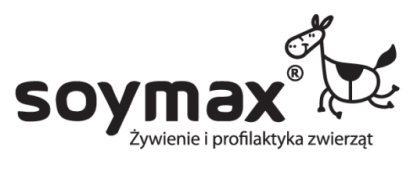 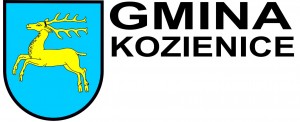 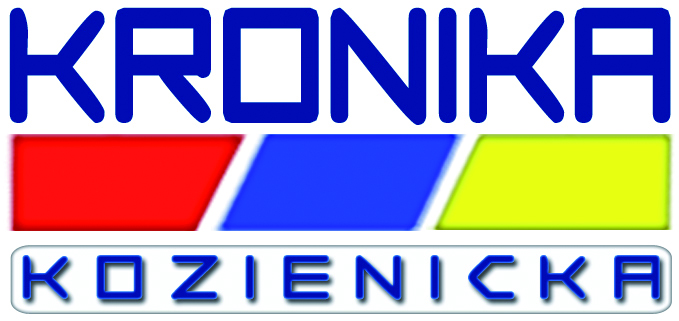 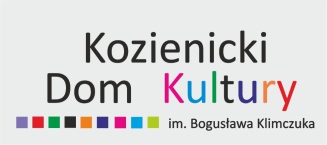 Numer konkursuNumer konkursuI miejsceII miejsceIII miejsceIV miejsceNr 5,13(P)300,00 zł200,00 zł100,00 zł50,00 złNr 6,14(N)400,00 zł300,00 zł200,00 zł50,00 złNr 7,15( C)500,00 zł400,00 zł300,00 zł100,00 zł